Q1.Write all the numbers between 50 and 100 that are factors of 180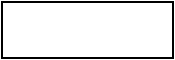 2 marksQ2.This three-digit number has 2 and 7 as factors.2  9  4Write another three-digit number which has 2 and 7 as factors.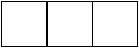 1 markQ3.Write in the two missing digits.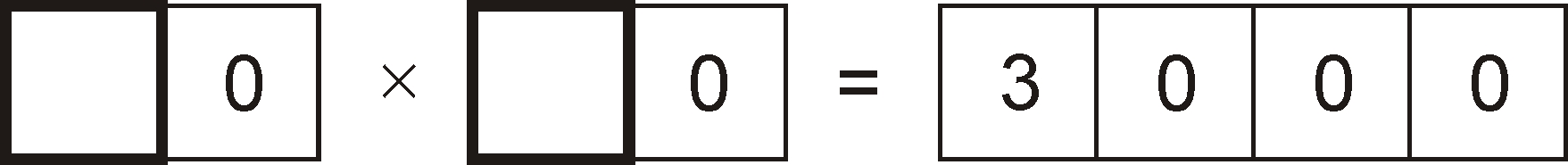 1 markQ4.The factors of 11 sum to 12 Write the other number whose factors sum to 12 1 mark Q5.364 is a multiple of 7 but not a multiple of 3384 is a multiple of 3 but not a multiple of 7Find a number between 364 and 384 that is both a multiple of 7 and a multiple of 3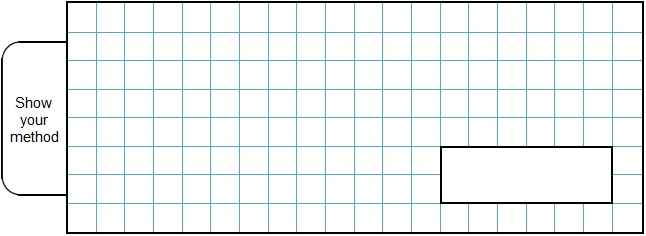 2 marksQ6.﻿Work out the missing numbers below.The first one is done for you.    (because 4 + 8 + 12 + 16 + 20 = 60)1 markNow use different numbers to complete the sentence below. 1 markQ7.P stands for a multiple of 3Q stands for a different multiple of 3Tick (✔) each statement according to whether it is always true, sometimes true or never true.2 markQ8.Any number can be written as a product of its prime factors,
for example:20 = 2 × 2 × 5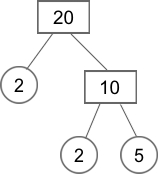 Write 90 as a product of its prime factors.90 = ______________1 markQ9.Chen chooses a prime number.He multiplies it by 10 and then rounds it to the nearest hundred.His answer is 400.Write all the possible prime numbers Chen could have chosen.__________________________________2 marksQ10.Emma thinks of two prime numbers.She adds the two numbers together.Her answer is 36Write all the possible pairs of prime numbers Emma could be thinking of.___________________________________________________________________2 marksQ11.The three numbers missing from these boxes are all prime numbers greater than 3Write in the missing prime numbers.1 markQ12.Write the three prime numbers which multiply to make 2311 markMark schemesQ1.Award TWO marks for the correct answer of 60 AND 90Numbers may be given in either order.          If the answer is incorrect, award ONE mark for:•    both numbers correct and one or more additional factors of 180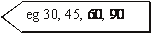           OR•    both numbers correct and one number which is not a factor of 180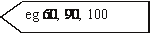           OR•    one number correct and none incorrect.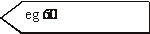 Up to 2[2]Q2.Any 3-difit number that is a multiple of 14, eg: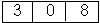 Any acceptable answers will be even numbers which divide by 7Do not accept ‘0’ in the hundreds box.Only three digit numbers are acceptable.[1]Q3.5 and 6 written in the boxes in either order as shown: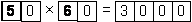 OR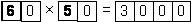 [1]Q4.6U1[1]Q5.Award TWO marks for the correct answer of 378If the answer is incorrect, award ONE mark for
evidence of an appropriate method, eg:•        366 369 372 375 378 381364 371 378 385OR•        Factorisation/calculator method, eg7 × 3 = 2121 × 18Answer need not be obtained for the award of ONE mark.Up to 2U1[2]Q6.1oror1U1[2]Q7.Award TWO marks for the table completed correctly as shown: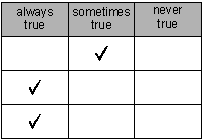           If the answer is incorrect, award ONE mark for two out of three ticks correctly placed.Accept alternative indications, eg crosses in the table.Do not accept any row that has ticks in more than one column.Up to 2[2]Q8.2 × 3 × 3 × 5Numbers can be written in any order [1]Q9.Gives only the three correct prime numbers in any order, ie:•        37, 41, 432orGives at least two correct prime numbers and
not more than one incorrect number, eg:•        37, 39, 41, 43•        39, 41, 43•        41, 431[2]Q10.All four pairs of prime numbers listed, ie:•        5 and 317 and 2913 and 2317 and 19For 2m, accept all prime numbers listed in pair order, ie:•   5, 31, 7, 29, 13, 23, 17, 192orThree or four correct pairs of prime numbers listed and not more than
one incorrect pair of numbersFor 1m, accept all eight prime numbers listed, and no other numbers, without any indication of how the numbers are paired, eg:•   5, 7, 13, 17, 19, 23, 29, 311[2]Q11.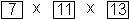 OR any permutation of theseAccept answers elsewhere on the page if boxes are blank.[1]Q12.3 AND 7 AND 11Accept numbers in any order.[1]The first5multiples of4add to 60The first3multiples ofadd to 60The firstmultiples ofadd to 60always
truesometimes
truenever
trueThe sum of P and Q is a multiple of 6The difference between P and Q is a multiple of 3The product of P and Q is a multiple of 9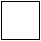 ××=1001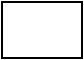 ××= 231The first3multiples of10add to 60The first4multiples of6add to 60The first2multiples of20add to 60The first1multiples of60add to 60